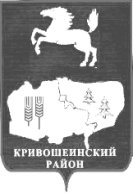 АДМИНИСТРАЦИЯ КРИВОШЕИНСКОГО РАЙОНАПОСТАНОВЛЕНИЕ04 июля 2018 года                                                                                                             № 320с. Кривошеино Томской областиОб установлении расходных обязательств и о распределении иного межбюджетного трансферта для выполнения работ по развитию сетей сотовой связи стандарта GSM в рамках государственной программы «Развитие коммунальной и коммуникационной инфраструктуры в Томской области»В соответствии с Федеральным Законом от 06.10.2013 № 131-ФЗ «Об общих принципах организации местного самоуправления в Российской Федерации», решением Думы Кривошеинского района от 21.12.2017 №171 «Об утверждении бюджета муниципального образования Кривошеинский район на 2018 год и плановый период 2019 и 2020 годов»,Постановляю:1.	Установить расходные обязательства муниципального образования Кривошеинский район для выполнения работ по развитию сетей сотовой связи стандарта GSM в рамках государственной программы «Развитие коммунальной и коммуникационной инфраструктуры в Томской области» за счет средств субсидии из областного бюджета.2.	Утвердить объем иного межбюджетного трансферта из областного бюджета для выполнения работ по развитию сетей сотовой связи стандарта GSM в рамках государственной программы «Развитие коммунальной и коммуникационной инфраструктуры в Томской области» (далее - «иной межбюджетный трансферт») в сумме 799800 (семьсот девяносто девять тысяч восемьсот) рублей 00 (ноль) копеек и софинансирование в объеме 51051 (пятьдесят одна тысяча пятьдесят один) рубль. 3. Управлению финансов Администрации Кривошеинского района произвести выделение бюджетных ассигнований бюджету Иштанского сельского поселения путем предоставления иного межбюджетного трансферта.4. Настоящее постановление вступает в силу с даты его подписания.         5.Опубликовать настоящее постановление в Сборнике нормативных актов Администрации Кривошеинского района и разместить на официальном сайте муниципального образования Кривошеинский район в сети «Интернет». 6. Контроль за исполнением настоящего постановления возложить на заместителя Главы Кривошеинского района по вопросам ЖКХ, строительства, транспорта, связи, ГО и ЧС.Глава Кривошеинского района	(Глава Администрации)			                                                           С.А. ТайлашевШтоббе Артем Витальевич(838251)2-13-54  Управление финансов, Прокуратура, Департамент транспорта дорожной деятельности и связи, Штоббе А.В.